 «Гласная буква Ее в начале слова».Тема: Гласная буква Ее в начале слова.Цель: 1.Познакомить учащихся с буквой Ее; закреплять понятие:слог, гласные и согласные звуки.2. Развивать речь учащихся, обогащать словарный запас, развиватьмышление, наблюдательность, внимание, зрительную и слуховуюпамять.3. Воспитывать интерес к чтению, усидчивость.Тип урока: изучение нового материала.Ход урока.1. Организационный момент.2.Артикуляционная разминка.а) Упражнения для щек и языка.б) Дыхательная гимнастика(задувание свеч:1, 3, много).в) Скороговорка: у ежа - ежата. У ужа - ужата.3. Постановка цели урокаПослушайте , что должны сегодня выполнить на уроке:1.Повторить буквы и звуки.2.Прочитать слоги.3. Познакомиться с буквой.4. Прочитать слова.5. Прочитать текст.4. Повторение пройденного материала.-Давайте вспомним уже изученные буквы. Какие они бывают?(гласные и согласные).-Как называются буквы, выделенные красным цветом? (гласные). Назовите их.-А как называются буквы, выделенные синим цветом? (согласные). Назовите их.-Чем отличаются гласные от согласных? (гласные поются, образуют слоги).-Читаем слоги: ма, ро,су, ки, ны, би, ди, за, су, 5. Изучение нового материала.Знакомство с буквой «е».-Посмотрите как эта гласная Е обозначается (карточка).6.Практическая работа.-Составьте большую печатную букву из палочек.-Обведите букву пальчиком.-Нарисуйте букву в воздухе.Составьте маленькую печатную букву из нитки.-Обведите пальчиком.-Нарисуйте пальцем на ладони.-Почитайте слова на карточке.-Прочитайте сколько слогов.-назовите гласные, сколько?-согласные , сколько?-Сколько всего букв?-Сколько звуков?7.Физ. минутка для глаз.8.Работа по учебнику.Букварь С.41.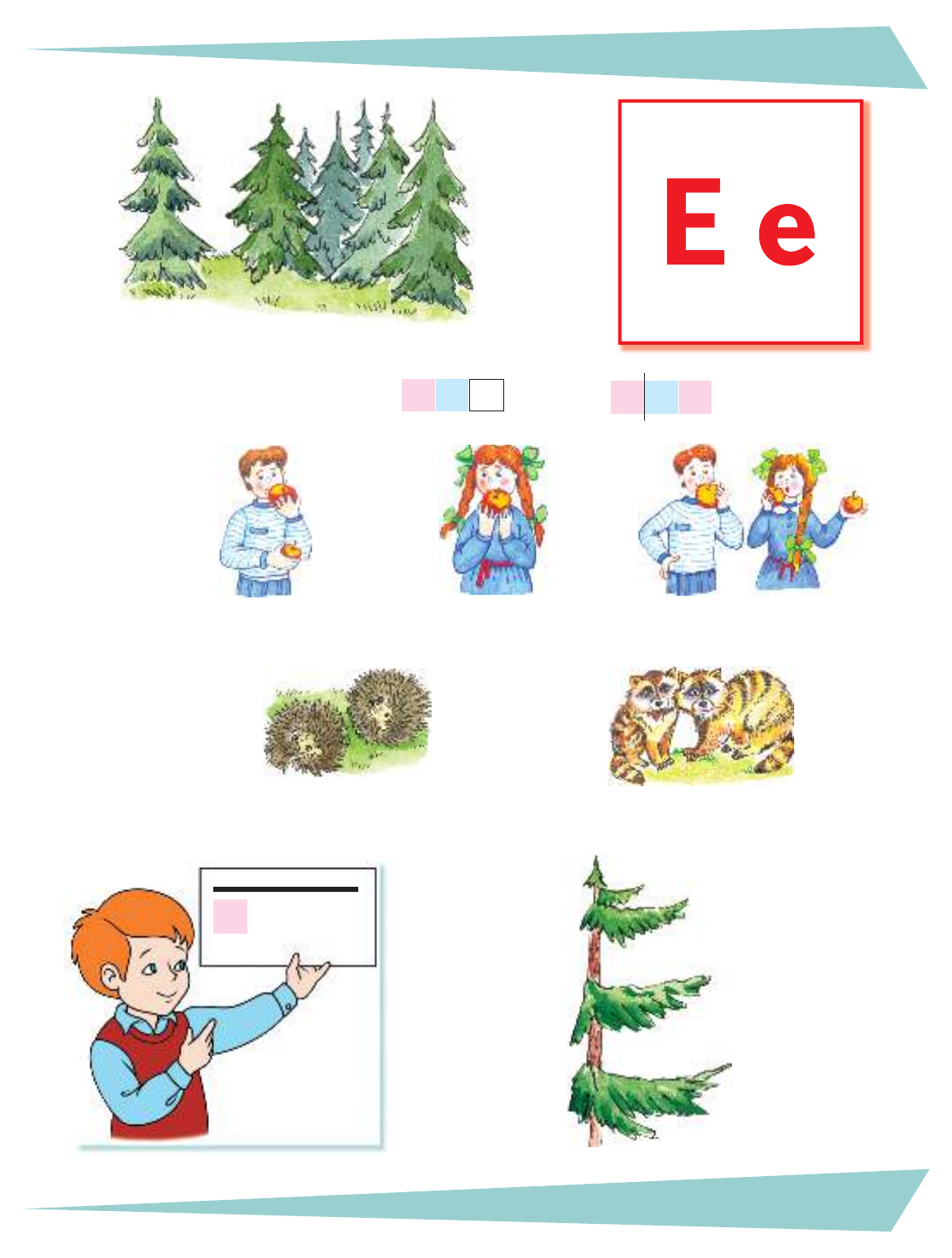 8.Закрепление изучаемого материала.-С какой буквой мы сегодня познакомились?-Что можно о ней сказать?9. Рефлексия.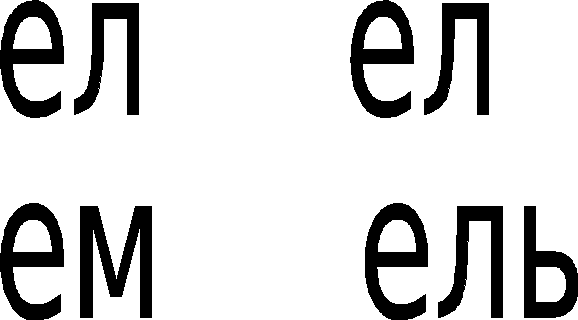 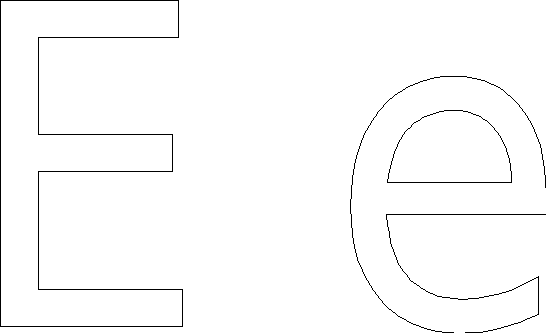 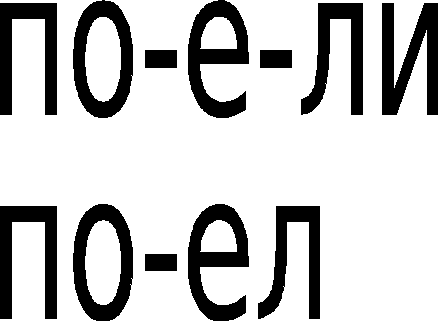 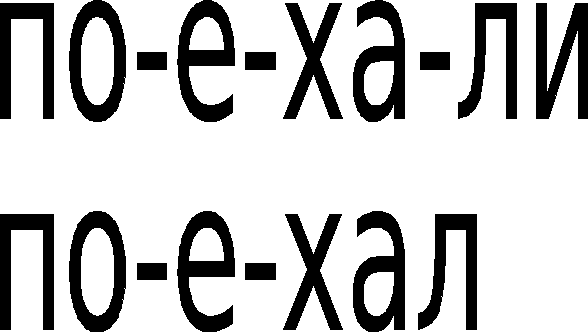 